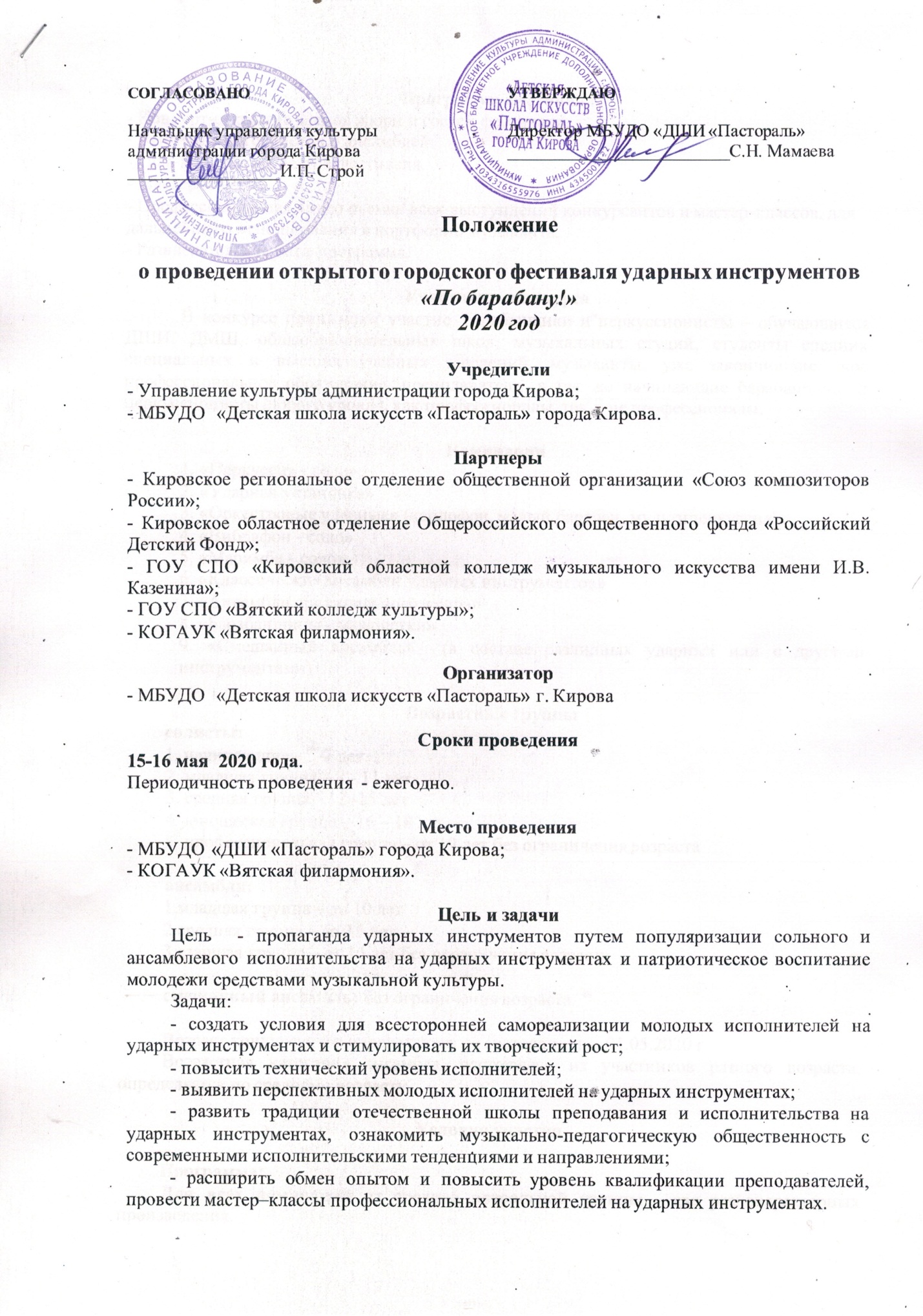 Программа фестиваля:Концерт-открытие членов жюри и гостей фестиваля 
Выступления солистов и ансамблей 
Гала-концерт лауреатов фестиваля. 
Мастер-классы. 
Профессиональная видео съемка всех выступлений конкурсантов и мастер-классов, для дальнейшего использования в портфолио музыканта. 
Развлекательная батл-программа  1. Условия проведения конкурса	В конкурсе принимают участие  барабанщики и перкуссионисты – обучающиеся ДШИ, ДМШ, общеобразовательных школ, музыкальных студий, студенты средних специальных и высших учебных заведений, музыканты, уже закончившие свое профессиональное образование, преподаватели, а так же начинающие барабанщики и перкуссионисты любого уровня, как профессионалы, так и не профессионалы.Номинации1. «Перкуссия - соло» 
2. «Ударная установка» 3. «Оркестровые ударные» (ксилофон, малый барабан, мультиперкуссия) 4. «Вибрафон - соло»
5. «Маримба - соло»
6. «Классические ансамбли ударных инструментов»
7. «Ансамбли оригинального жанра»
8. «Барабанщицы - мажоретки»
9. «Смешанный ансамбль»  (в составе различных ударных или с другими инструментами)Возрастные группысолисты:1. начинающие – 5-7 лет	2. младшая группа – 8 - 11 лет	3. средняя группа – 12 -15 лет	4. юношеская группа – 16 – 18 лет	5. профессиональная группа – от 19 лет без ограничения возраста		ансамбли:1.младшая группа – до 10 лет2.средняя группа – до 15 лет3.старшая группа – от 16 лет без ограничения возрастасмешанный ансамбль: без ограничения возраста.Возраст конкурсантов определяется по состоянию на  01.05.2020 г. Возрастная категория ансамбля, состоящего из участников разного возраста, определяется по среднему возрасту.  2. Условия участия:ПрограммаДля всех номинаций от средней возрастной группы - два разнохарактерных произведения. Для всех номинаций начинающей и младшей возрастной группы – одно произведение.К исполнению допускаются как оригинальные произведения, так и их аранжировки, обработки и переложения. В состав смешанных ансамблей разрешается вводить одного иллюстратора. ЖюриДля оценки выступлений участников фестиваля формируется жюри из числа ведущих деятелей культуры России и Кировской области - исполнителей на ударных инструментах, ведущих преподавателей средне-специальных и высших учебных заведений.Победители по каждой номинации и возрастной группе награждаются дипломами лауреатов, дипломантов и памятными подарками.Жюри имеет право:присуждать не все дипломы;присуждать специальные призы;выбирать на заключительный концерт самые яркие номера независимо от номинаций и уровня диплома. Решение жюри окончательно и пересмотру не подлежит.Общие требованияДля участия в фестивале  необходимо предоставить:1. Заявку (форма прилагается) 2. Копию свидетельства о рождении или паспорта (подлинник предъявляется лично)3. Копию платежного документаДополнительная информация и Программа мероприятий фестиваля рассылается оргкомитетом после подачи заявки.Заявки на участие в фестивале  установленной формы принимаются до 15 апреля  2020 года в оргкомитет на адрес электронной почты или по факсу. Организационный комитет высылает вызов участнику фестиваля с указанием реквизитов для безналичного перечисления взноса. В случае отказа кандидата от участия в фестивале вступительный взнос не возвращается.Завершением фестиваля является время окончания Гала-концерта. Ответственность за время пребывания на фестивале участников несет направляющая сторона и сопровождающие лица.Финансовые условияВступительный взнос составляет 1000 рублей для солистов и 400 рублей на каждого участника ансамбля. После получения заявки на участие в фестивале оргкомитет направляет участнику вызов, где указывает размер взноса  и реквизиты для безналичного перечисления взноса на счет МБУДО «ДШИ «Пастораль» до 01 мая 2020г.Расходы, связанные с пребыванием участников, преподавателей, концертмейстеров, несут  направляющие организации или сами участники. Оргкомитет бронирует места в гостинице по указанному количеству мест в заявке. КонтактыМБУДО «Детская школа искусств «Пастораль» города КироваАдрес: . Киров, п. Дороничи, ул. Павла Садакова, 17Телефон, факс:	(8332) 554 – 121 e-mail:	doronichi-dshi@mail.ruсайт:	http://pastoral-kirov.ru/novosti/директор –                Мамаева Светлана НавиловнаЗАЯВКАНа участие в Открытом городском фестивале ударных инструментов «По барабану!»дата____________________					__________________________(Руководитель)							(подпись и расшифровка)МП1Ф.И. участника (участников)2Учебное заведение (класс, курс, должность (если участник работает), адрес3Номинация 4Возрастная группа 5Ф.И.О. преподавателя (преподавателей)6Ф.И.О. концертмейстера (при участии)7Программа и хронометраж произведений1.2.8Контактные телефоны и e-mail преподавателя (или сопровождающего лица)Контактные телефоны и e-mail участника (участников)9Количество необходимых гостиничных мест